NARBOROUGH PARISH COUNCILNEXT MEETINGDate: 8 January 	Time:   7.30pm          At:  Church CentreAgendaItem 1: 	Apologies.Item 2:	Minutes of a Meeting held on 2 December 2019.Item 3:	Declarations of Other Registrable Interests.Item 4:	Public Participation Item 5:	Chairman’s AnnouncementsItem 6:	Churchyard Trees – to receive an update on progress with the churchyard tree contract.  Item 7:	Defibrillator – to receive an update on progress towards the purchase of a Community Defibrillator.   Item 8:	Aerodrome Memorial - to receive an update on progress towards 				the repair of the Aerodrome Memorial Item 9:	Zip Wire – to resolve to submit the order for a Zip Wire from Wicksteed Play at a cost of £9,852.60 ex VAT Item 10.	School Alleyway lighting – to consider request from Chair of the Board of Governors for financial help in upgrading the lighting along School Alleyway.Item 11:	Planning Applications:3PL/2017/0768/F – Willow Bank, Main Road – Erection of 1block of 3 terraced houses partly on site of existing bungalow which is to be removed.3PL/2017/0997/VAR – Persimmon Homes – variation of conditions C7, C9 and C14 on pp 3PL/2012/1093/O3PL/2017/1001/VAR – Persimmon Homes – variation of conditions C7, C9, C13 and C15 on pp 3PL/2015/0928/F3PL/2019/0312/F – Land adjacent to Cabin, Swaffham Road – erection of dwelling.3PL/2019/0904/Var – Persimmon Homes - variation on condition No 4 on 3PL/2015/0926/D to reduce buffer zone on rear of boundary of 22 Sandy Road.3PL/2019/0831/F – land off Meadow Road – use of plot for travelling showpeople to provide storage, touring caravan parking, standing mobile home, and erection of general purpose storage building.Item 12:	Correspondence – to review correspondence received by the CouncilItem 13:	Reports.Item 14:	Finance: – to approve the following invoices for payment and any invoices received after the distribution of this agenda:D J Burchell – Clerk’s salary December - £288.60HMRC – PAYE for December - £72.00.Norfolk ALC – Councillor Training (Jan 2019 late 	submission of invoice) - £72.00Item 15:         Village Matters (Information Only)	Item 16:	Next Meeting – to receive agenda items for the next meetingSignedClerk Date:  3 January 2020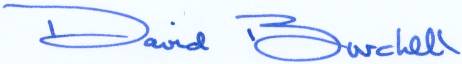 